                                           Kütahya Dumlupınar Üniversitesi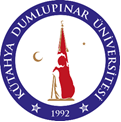                                                                                            Kalite Koordinatörlüğü         Sorumlular	                                                         İş Süreçleri                                                                                                                                                                                                                                                Hayır 					                                    Evet      